                                      Taças de frutaIdeais para pequenos-almoços saudáveis. Ingredientes 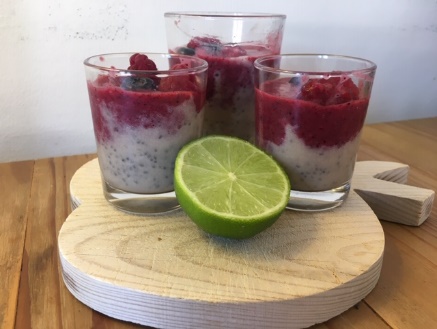 (para 10 taças)- 4 bananas pequenas- 1 c. de chá de extrato de baunilha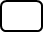 - 600 ml de leite de avelãs ou de amêndoas, sem açúcar- 120g de sementes de chia- 300 g de fruta congelada, como, por exemplo, manga ou frutos vermelhos- ½ limaPreparação: - Descasque 3 bananas, corte-as em pedaços e coloque num copo misturador. - Adicione o extrato de baunilha e os 300 ml de leite e bata até obter um creme aveludado. - Verta para um jarro e misture metade das sementes de chia. Divida por dez taças e leve ao frigorífico até solidificar. - Entretanto, coloque no copo misturador a fruta congelada da sua preferência e junte a banana restante, descascada e cortada em pedaços.- Junte também os restantes 300 ml de leite e o sumo de lima. Bata até obter uma mistura aveludada, transfira para um jarro e misture as restantes sementes de chia.- Divida pelas dez taças, deitando o preparado com cuidado com uma colher para criar uma linha divisória bem definida.- Volte a colocar as taças no frigorífico e estarão prontas a comer duas horas depois. Ana Delfino, 8.ºA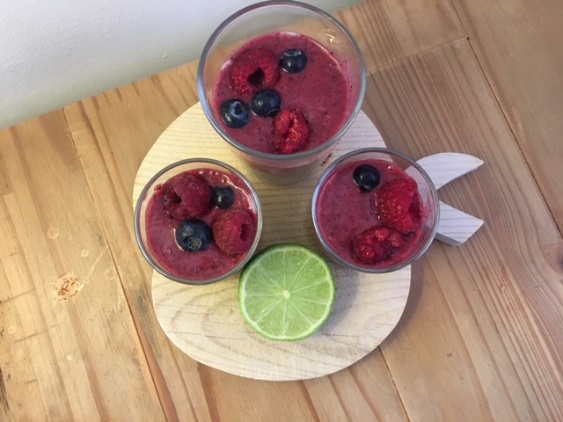 Vídeo Youtube:https://youtu.be/foMNKrCxYoMCALORIASGORDURAGORD SATPROTEÍNASHIDR CARBAÇÚCAR   FIBRA   117 kcal     4,9 g    0,6 g     3,2 g   14,7 g   11,9 g      6 g